Информация   о   неиспользуемых   и   неэффективноиспользуемых       объектах,        расположенных      вОршанском районе № п/пНаименова-ние и адрес объектаФото объектаИнвентарный номер по ЕГРНИ (при отсутствии – инвентарный номер по бухгалтерскому учету)Инвентарный номер по ЕГРНИ (при отсутствии – инвентарный номер по бухгалтерскому учету)Назначе-ние объектаГод построй-киС какой даты не используетсяОбщая площадь, кв.мНеис-пользу-емая площадь, кв.мКадастровый номер земельного участкаКадастровый номер земельного участкаСпособ и срок вовлеченияПримечание123445678910101112Министерство промышленности Республики БеларусьМинистерство промышленности Республики БеларусьМинистерство промышленности Республики БеларусьМинистерство промышленности Республики БеларусьМинистерство промышленности Республики БеларусьМинистерство промышленности Республики БеларусьМинистерство промышленности Республики БеларусьМинистерство промышленности Республики БеларусьМинистерство промышленности Республики БеларусьМинистерство промышленности Республики БеларусьМинистерство промышленности Республики БеларусьМинистерство промышленности Республики БеларусьМинистерство промышленности Республики БеларусьМинистерство промышленности Республики БеларусьОткрытое акционерное общество «Завод приборов автоматического контроля»Открытое акционерное общество «Завод приборов автоматического контроля»Открытое акционерное общество «Завод приборов автоматического контроля»Открытое акционерное общество «Завод приборов автоматического контроля»Открытое акционерное общество «Завод приборов автоматического контроля»Открытое акционерное общество «Завод приборов автоматического контроля»Открытое акционерное общество «Завод приборов автоматического контроля»Открытое акционерное общество «Завод приборов автоматического контроля»Открытое акционерное общество «Завод приборов автоматического контроля»Открытое акционерное общество «Завод приборов автоматического контроля»Открытое акционерное общество «Завод приборов автоматического контроля»Открытое акционерное общество «Завод приборов автоматического контроля»Открытое акционерное общество «Завод приборов автоматического контроля»1Здание главного корпусаВитебская обл., Оршанский р-н, г.Орша,ул.В.Лени-на, 223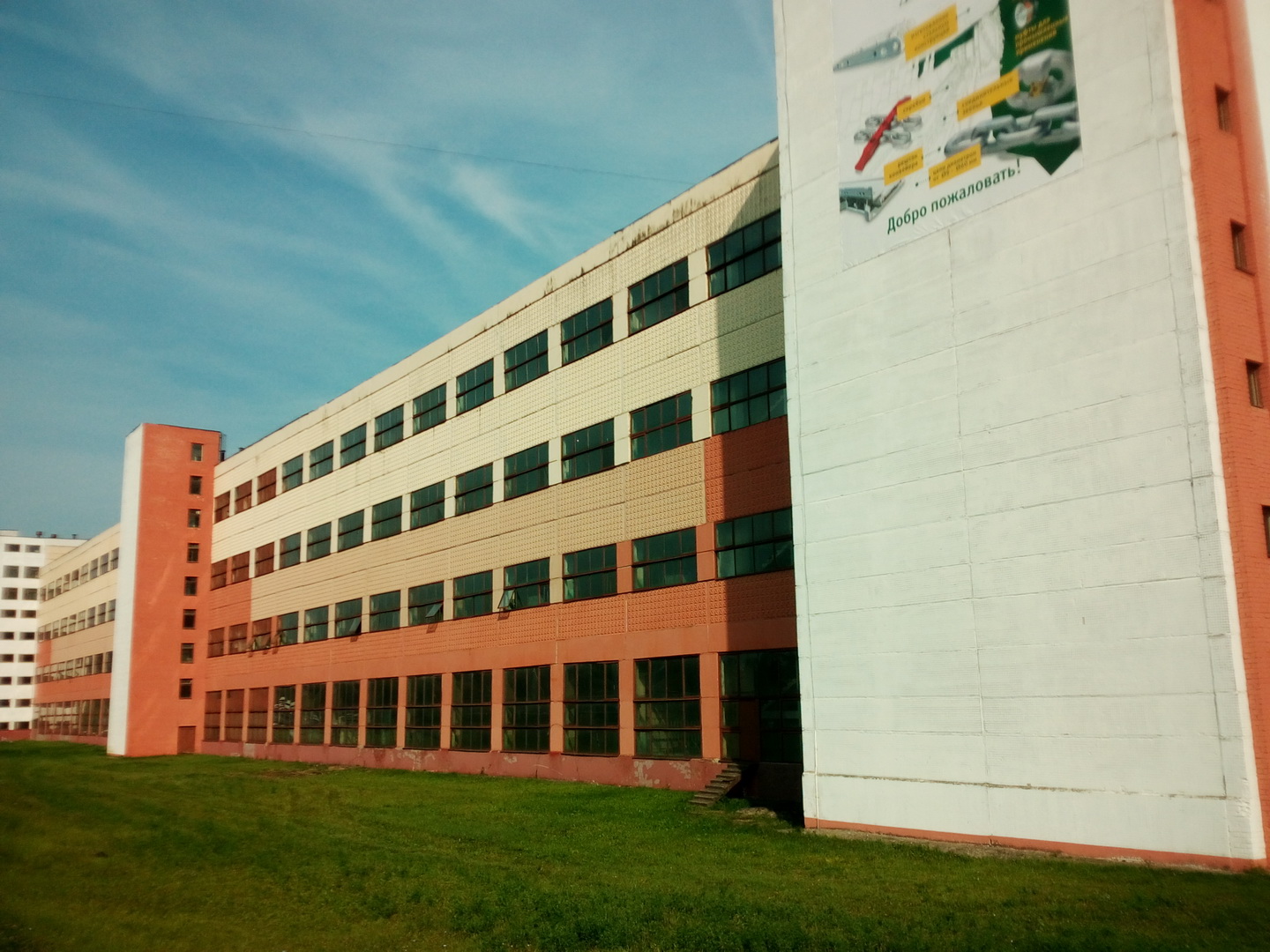 240/С-31408производ-ственно-админист-ративноепроизвод-ственно-админист-ративное198720072230611153223650100001013593Использо-вание в собственных целях. 4 кв. 2022 г.Использо-вание в собственных целях. 4 кв. 2022 г.Дубовский Геннадий Владимировичдиректор(029) 355 47 11(0216) 52 98 80ozpak@tut.by2Блок вспомо-гательных цехов с админис-тративно- бытовым корпусомВитебская обл., Оршанский р-н, г.Орша,ул. В.Ленина, 223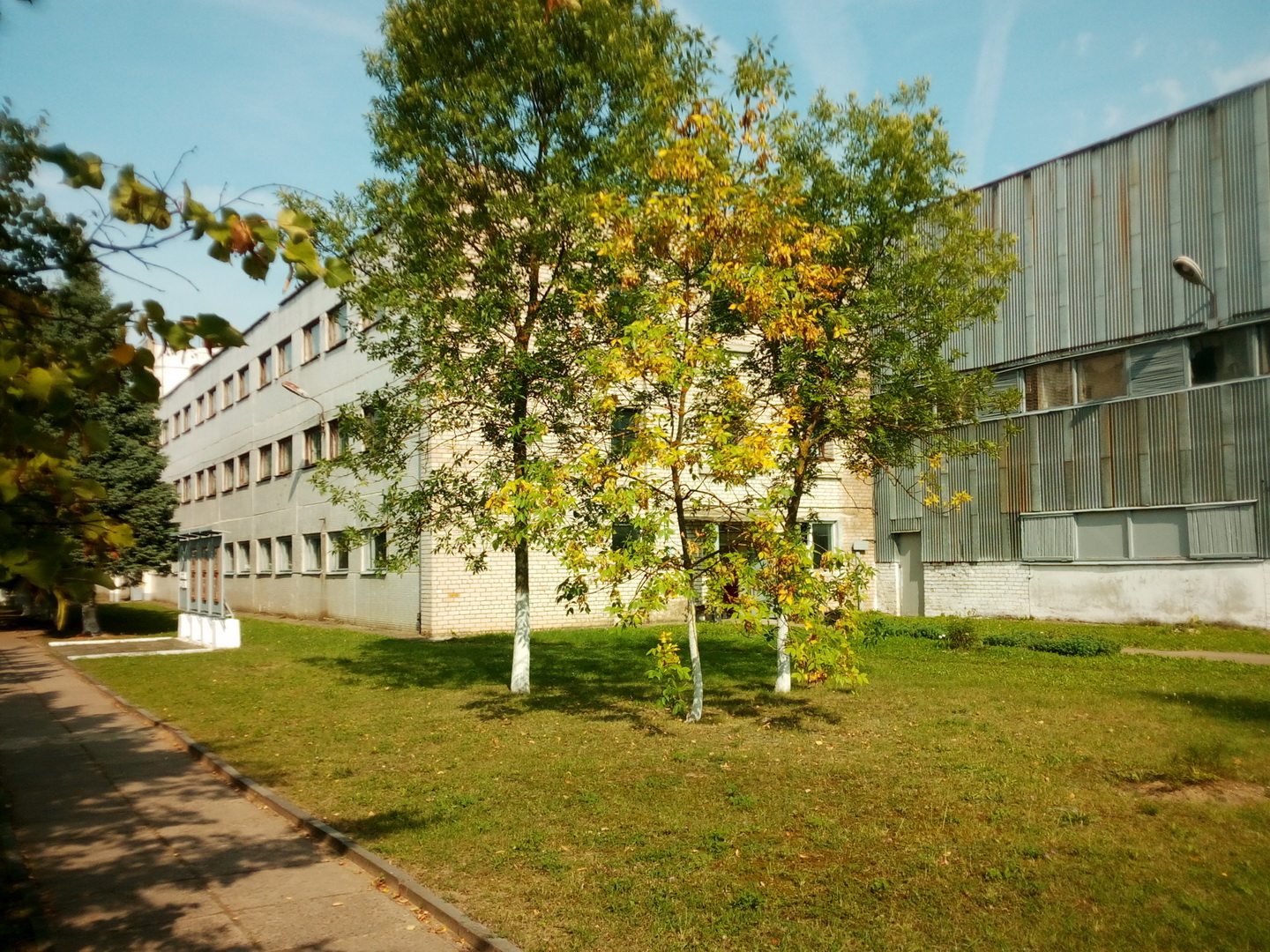 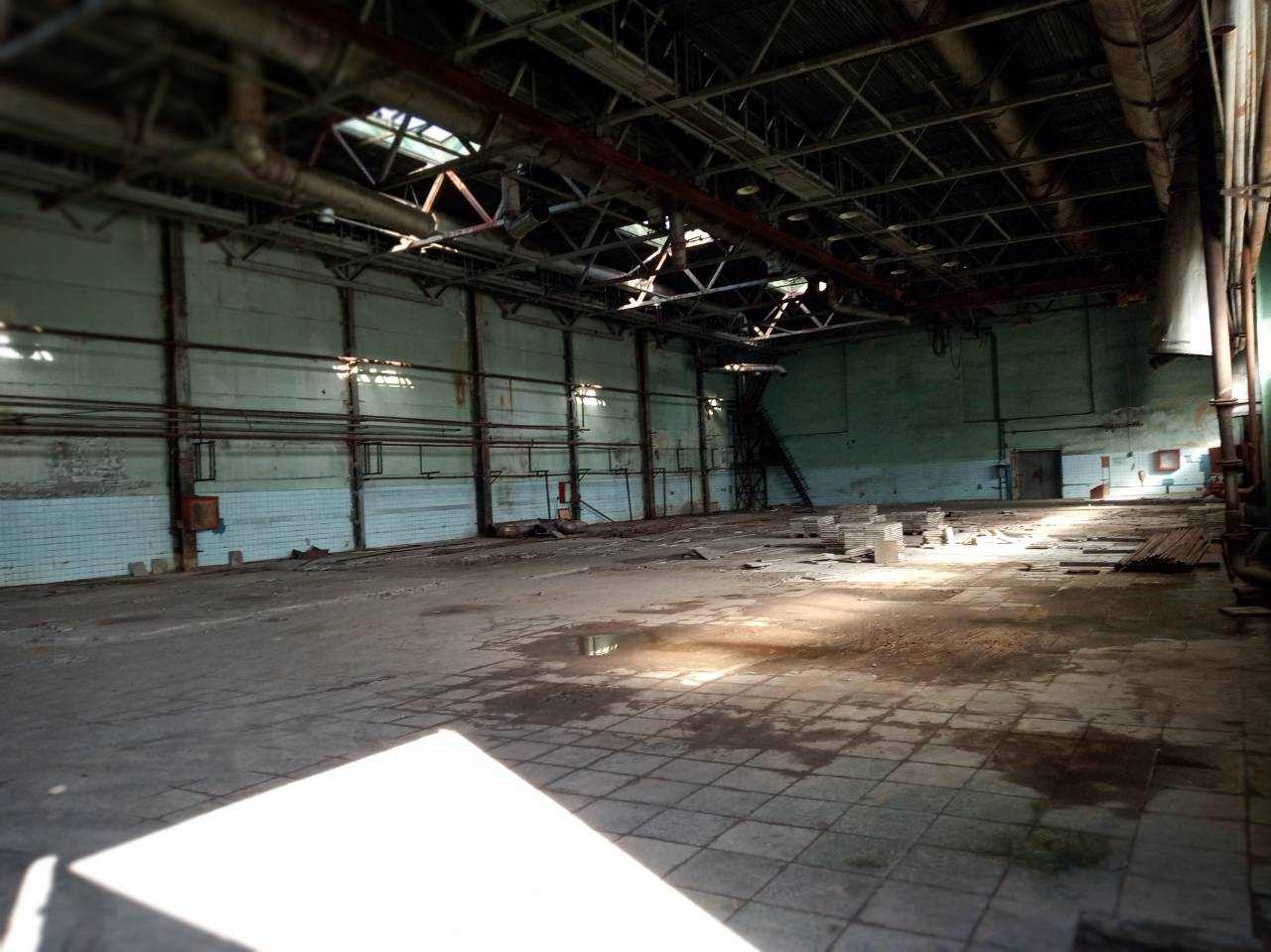 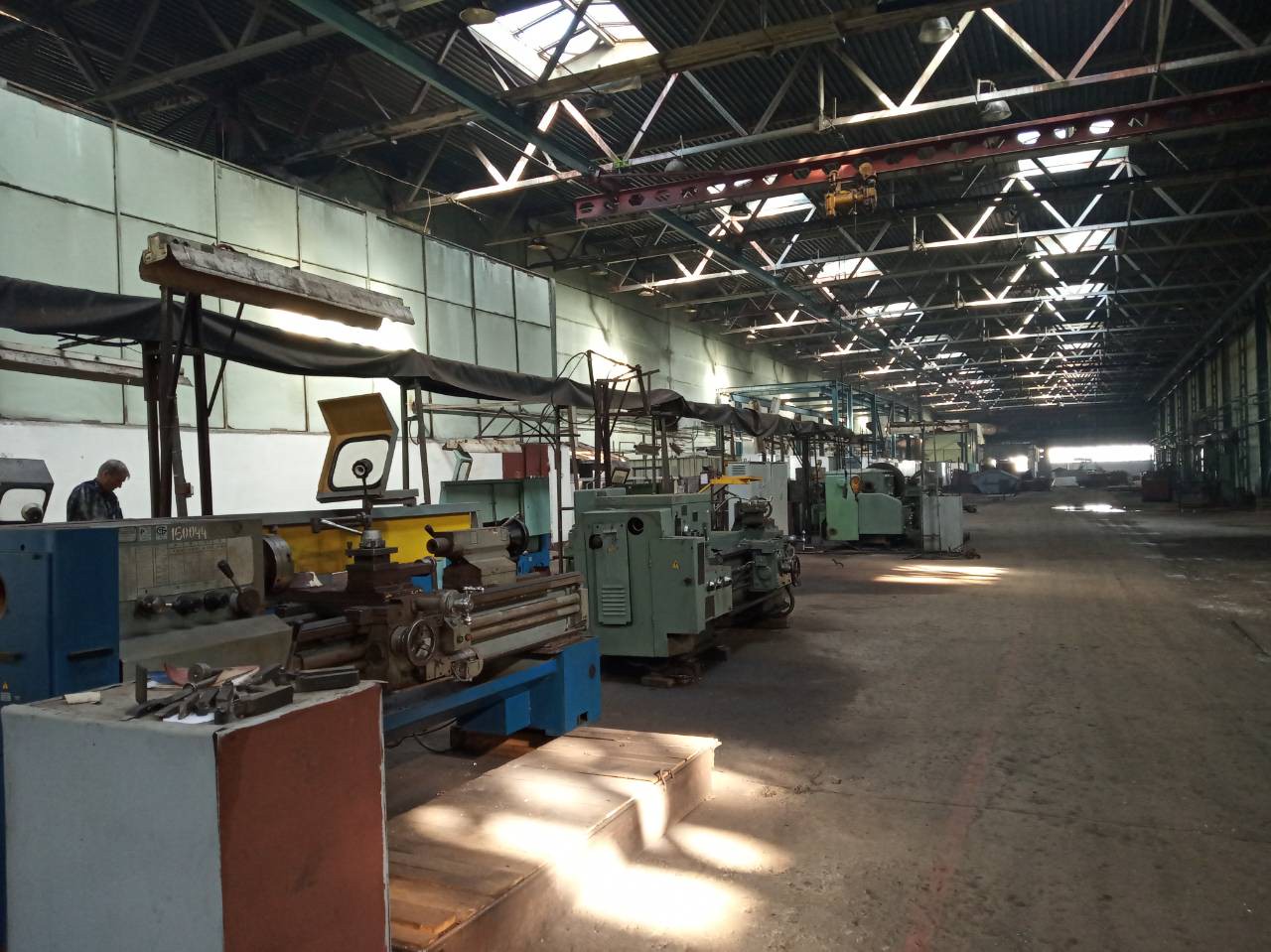 240/С-31418производ-ственно-админист-ративноепроизвод-ственно-админист-ративное198707.201816723,6814400,0242400000001001152Реконст-рукция 2019-2021 г.Использо-вание в собственных целях4 кв. 2021 г. Реконст-рукция 2019-2021 г.Использо-вание в собственных целях4 кв. 2021 г. 3Здание энерго-блокаВитебская обл., Оршанский р-н, г.Орша,ул. В.Лени-на, 223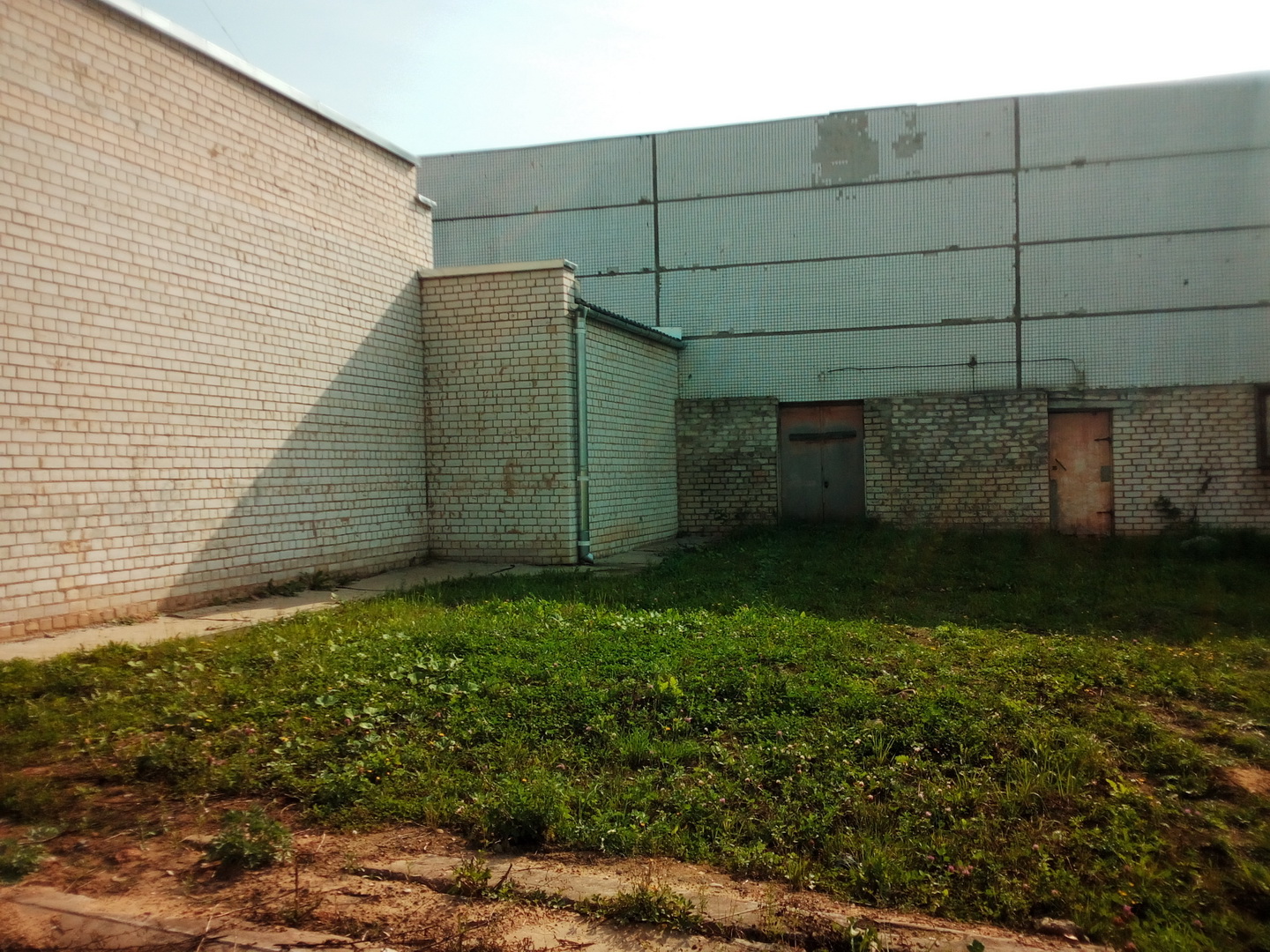 240/С-31419гос.собственностьпроизвод-ственноепроизвод-ственное198707.20181938,11938,1242400000001001152Реконст-рукция 2019-2021 г.Использо-вание в собственных целях4 кв. 2021 г.Реконст-рукция 2019-2021 г.Использо-вание в собственных целях4 кв. 2021 г.4Здание столовойВитебская обл., Оршанский р-н,г.Орша,ул.В.Ленина, 223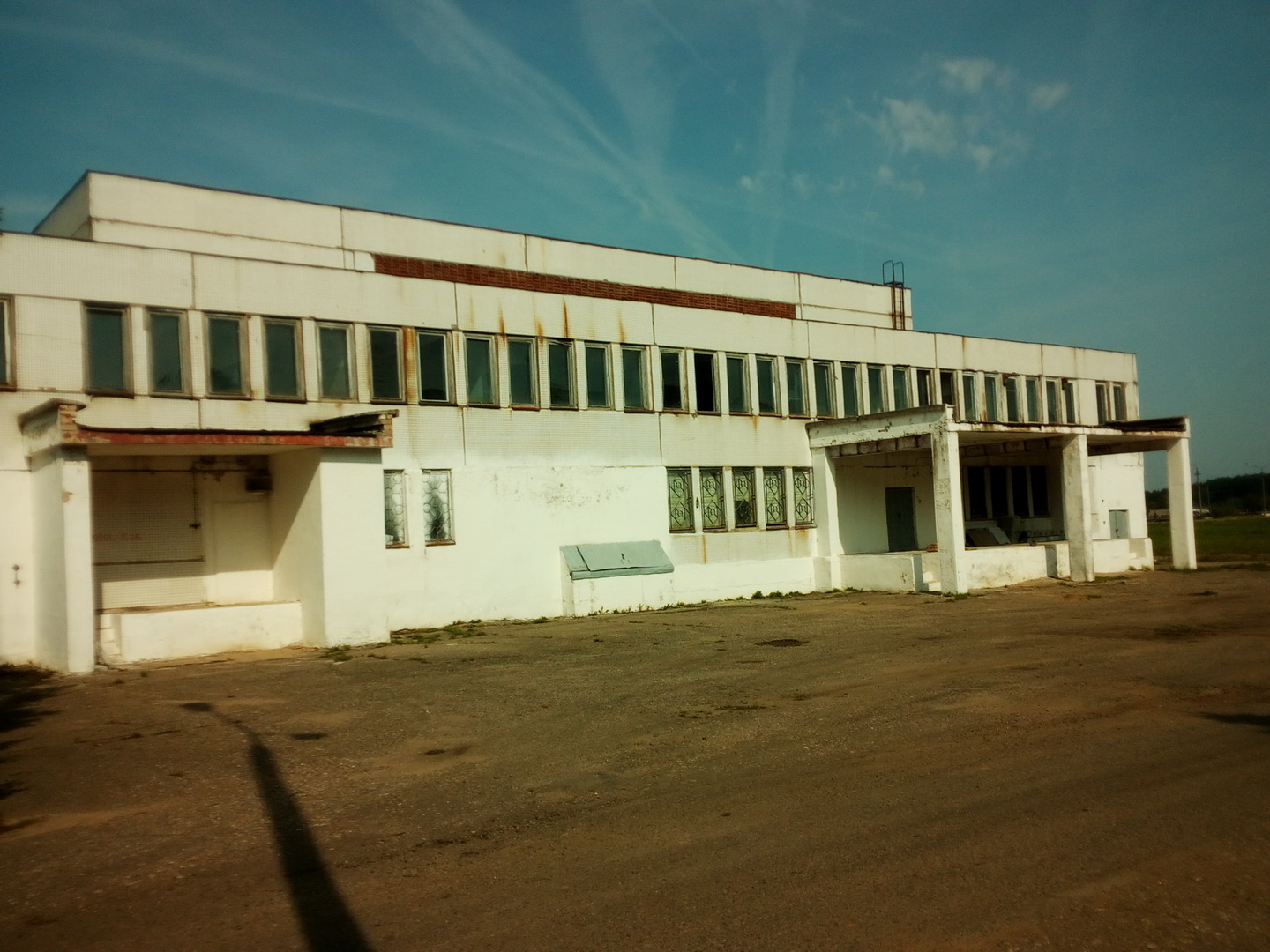 240/С-31414социаль-ная сферасоциаль-ная сфера198720132764,82764,8223650100001013338Реконст-рукция 2019-2020 г.Использо-вание в собственных целях4 кв. 2020 г.Реконст-рукция 2019-2020 г.Использо-вание в собственных целях4 кв. 2020 г.ОАО «ЗАВОД «ЛЕГМАШ»ОАО «ЗАВОД «ЛЕГМАШ»ОАО «ЗАВОД «ЛЕГМАШ»ОАО «ЗАВОД «ЛЕГМАШ»ОАО «ЗАВОД «ЛЕГМАШ»ОАО «ЗАВОД «ЛЕГМАШ»ОАО «ЗАВОД «ЛЕГМАШ»ОАО «ЗАВОД «ЛЕГМАШ»ОАО «ЗАВОД «ЛЕГМАШ»ОАО «ЗАВОД «ЛЕГМАШ»ОАО «ЗАВОД «ЛЕГМАШ»ОАО «ЗАВОД «ЛЕГМАШ»ОАО «ЗАВОД «ЛЕГМАШ»ОАО «ЗАВОД «ЛЕГМАШ»1Здание корпуса №13Витебская область,г.Орша,ул.И.Яку-босвкого, 73В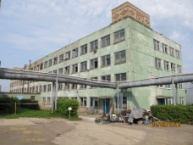 240/С-43392админи-стративно-хозяйст-венноеадмини-стративно-хозяйст-венное1972201163216321223650100001013472Списание (снос) –4 кв. 2023 г.Списание (снос) –4 кв. 2023 г.Колос Сергей Николаевичдиректор(0216) 51 39 73(029) 612 31 64dir@legmash.by2РезервуарВитебская область,г.Орша,пер.Восточный, 17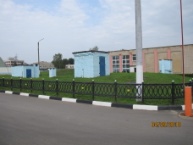 240/С-41353сооруже-ние неуста-новлен-ного назначе-ния,госсобст-венностьсооруже-ние неуста-новлен-ного назначе-ния,госсобст-венность1980200596 куб.м96 куб.м242400000001000829Списание (демонтаж) 4 кв. 2021 г.Списание (демонтаж) 4 кв. 2021 г.3Сооруже-ние А-III-100 (убежище)Витебская область,г.Орша,пер.Восточный, 17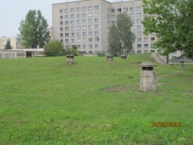 инв. №00020030по бух.учету защитное сооруже-ниезащитное сооруже-ние1980201011001100-Списание (демонтаж) 4 кв. 2021 г.Списание (демонтаж) 4 кв. 2021 г.ОАО «Оршаагропроммаш»ОАО «Оршаагропроммаш»ОАО «Оршаагропроммаш»ОАО «Оршаагропроммаш»ОАО «Оршаагропроммаш»ОАО «Оршаагропроммаш»ОАО «Оршаагропроммаш»ОАО «Оршаагропроммаш»ОАО «Оршаагропроммаш»ОАО «Оршаагропроммаш»ОАО «Оршаагропроммаш»ОАО «Оршаагропроммаш»ОАО «Оршаагропроммаш»ОАО «Оршаагропроммаш»1Админист-ративно- бытовой корпус цеха №4 Витебская область,      г. Орша, пер.Заводской 2-й, 23А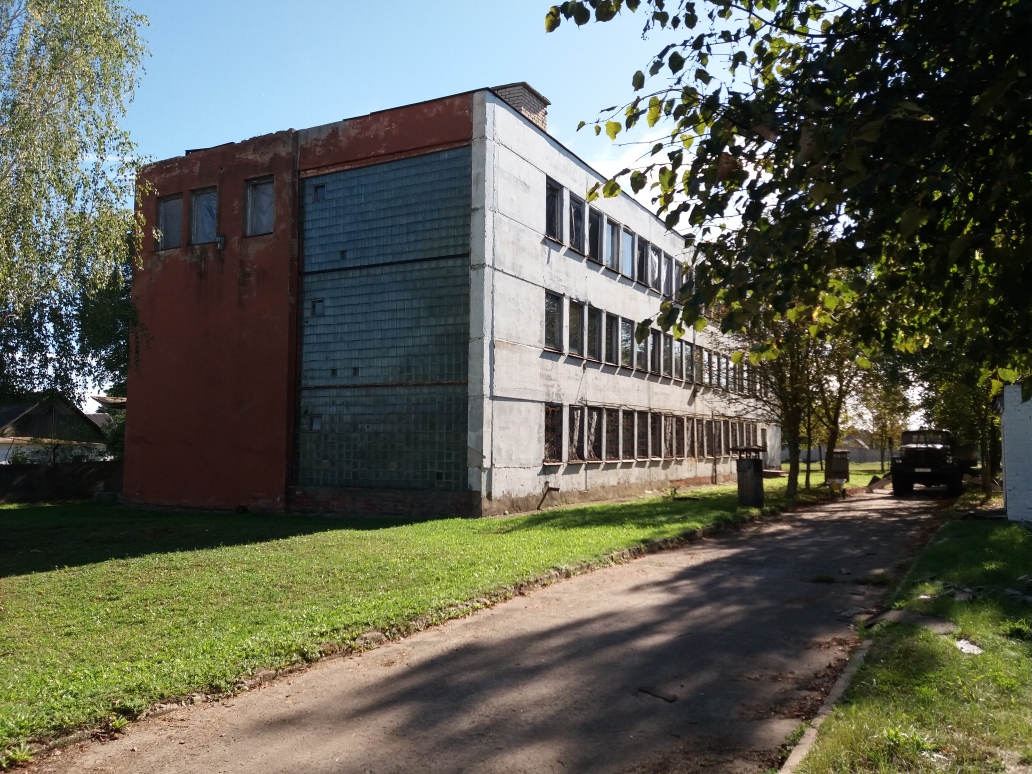 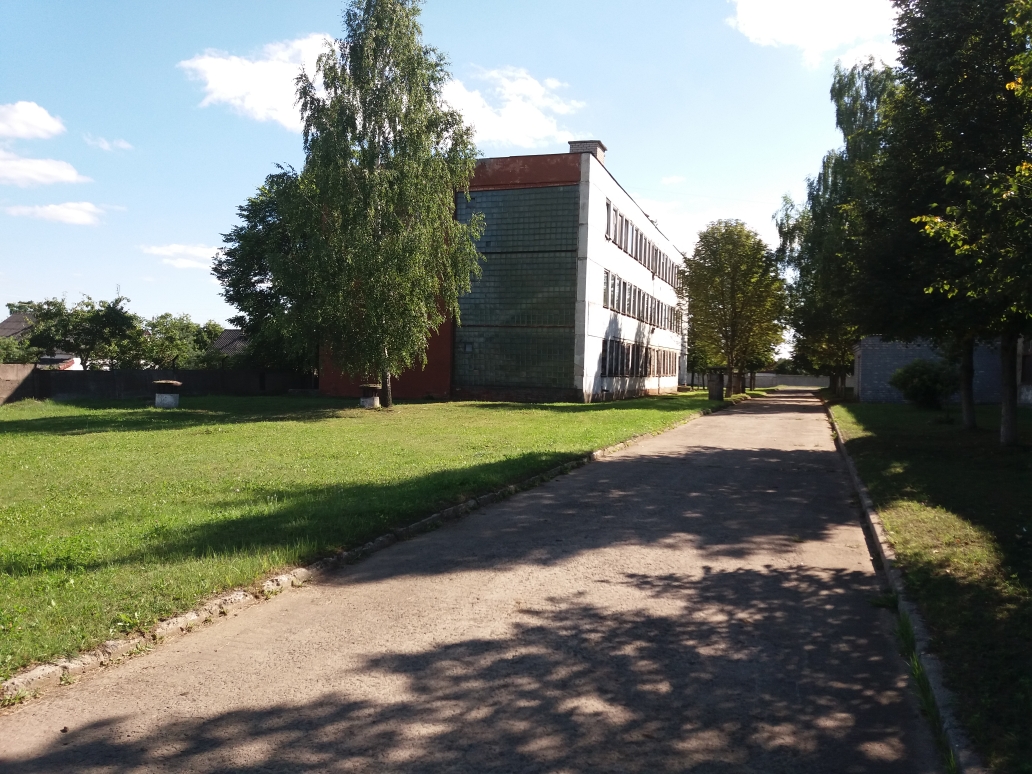 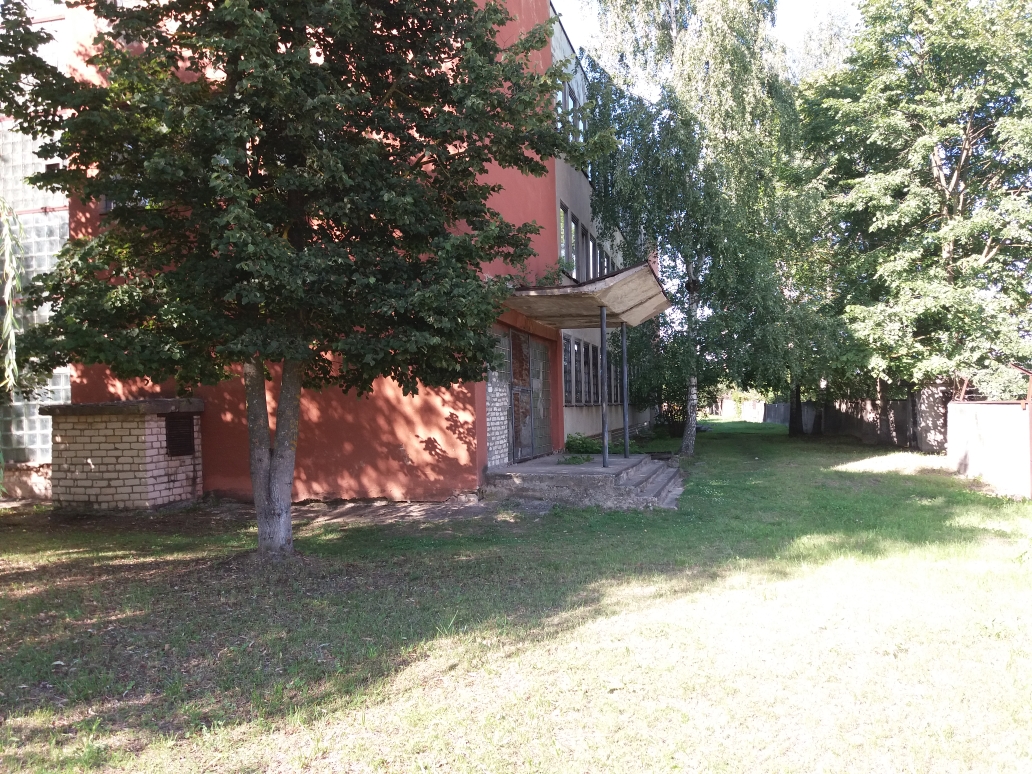 240/С-40711админис-тративно-хозяйст-венноеадминис-тративно-хозяйст-венное196720091664,61664,6223650100001014344Продажа2 кв. 2019 г./4 кв. 2023 г.Продажа2 кв. 2019 г./4 кв. 2023 г.Лаптинский Александр Юрьевичдиректор(0216) 51 91 80(044) 528 67 27orshaagro@mail.ru2Очистные сооруже-ния Витебская область,      г. Орша,    ул. Людвига Селицкого,2В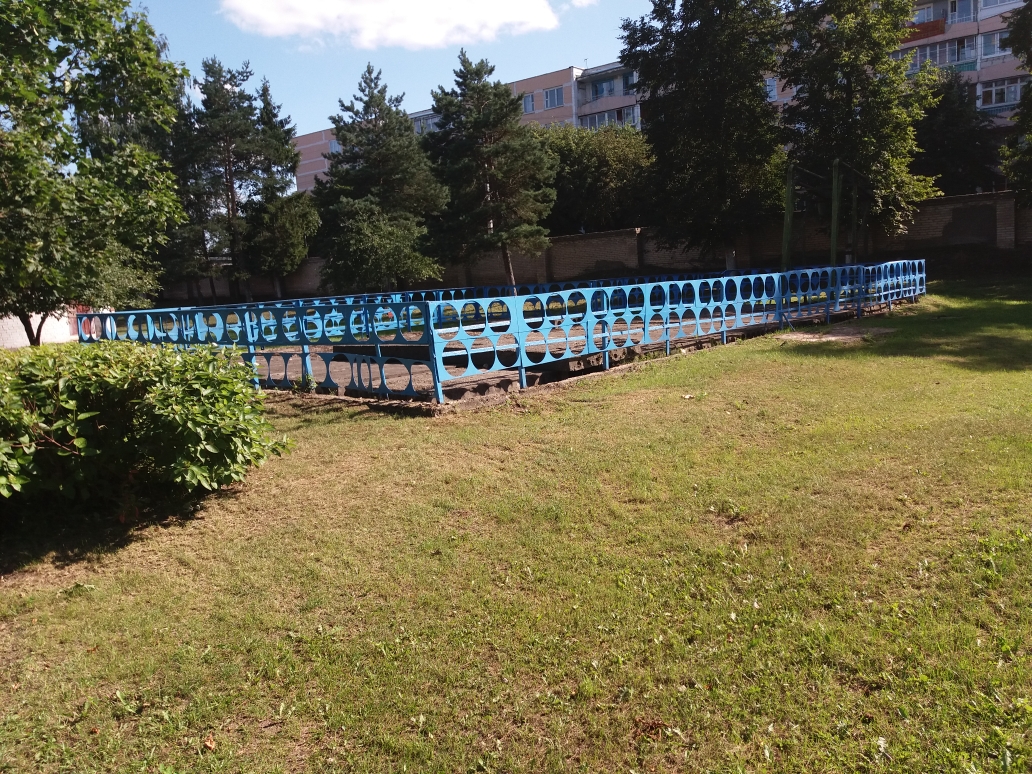 240/С-43220сооруже-ние специали-зирован-ное коммуна-льного хозяйствасооруже-ние специали-зирован-ное коммуна-льного хозяйства19752009141,0141,0223650100001014436Продажа2 кв. 2019 г./4 кв. 2023 г.Продажа2 кв. 2019 г./4 кв. 2023 г.3Здание котельной Витебская область,   г. Орша, ул.  Владимира Ленина, 215Г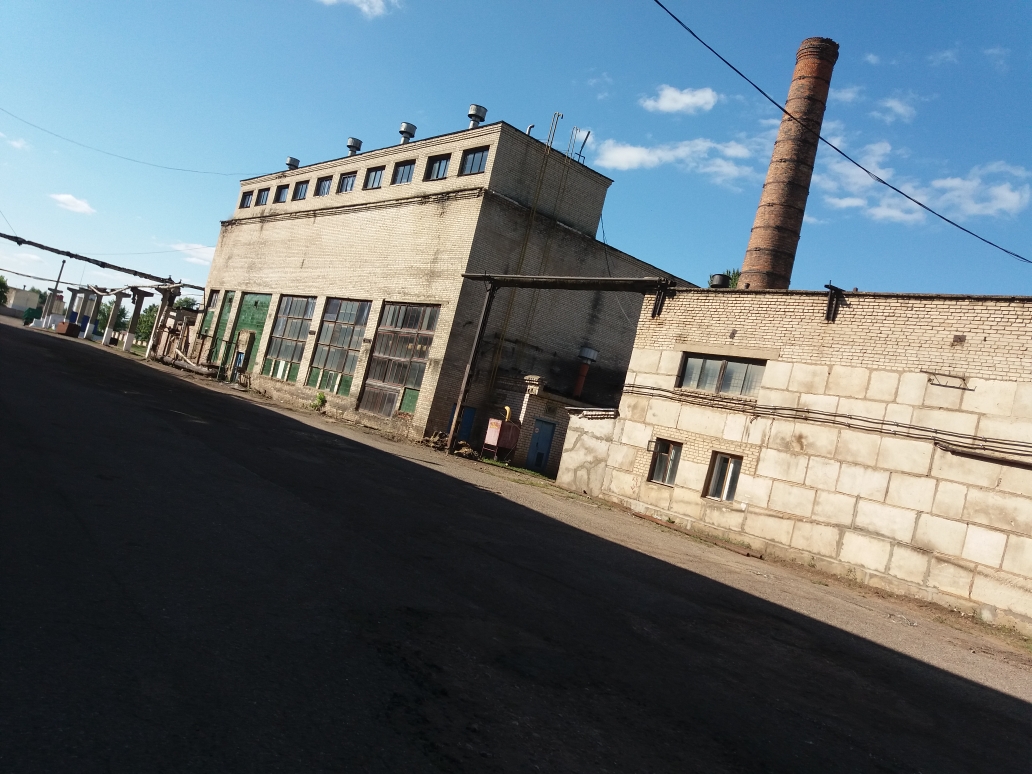 240/С-42970гос.собственностьздание специали-зирован-ное энергети-киздание специали-зирован-ное энергети-ки196620091122,91122,9223650100001014389снос2 кв. 2019/снос4 кв. 2020г..снос2 кв. 2019/снос4 кв. 2020г..4Столовая Витебская область,   г. Орша, ул.  Владимира Ленина, 215А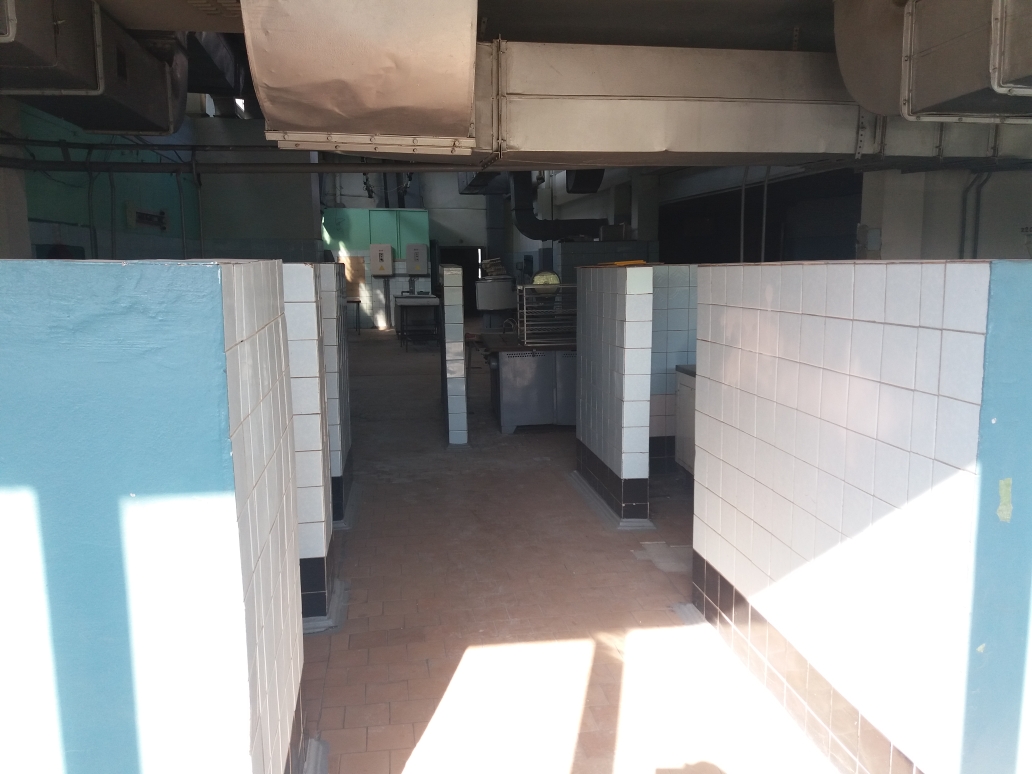 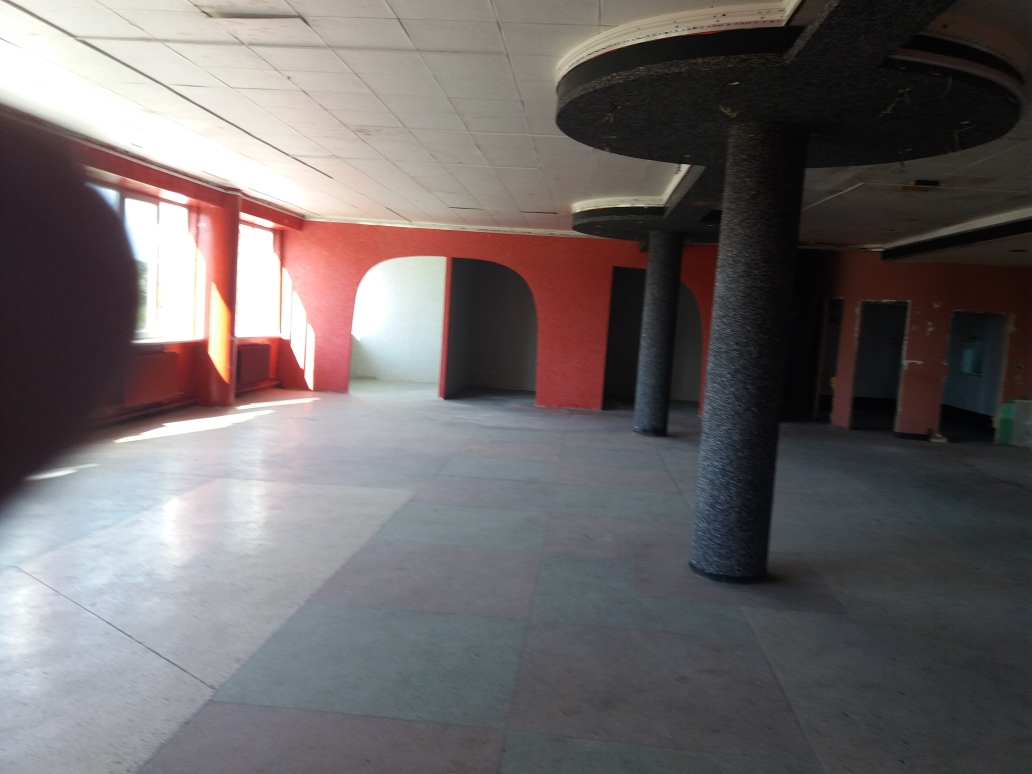 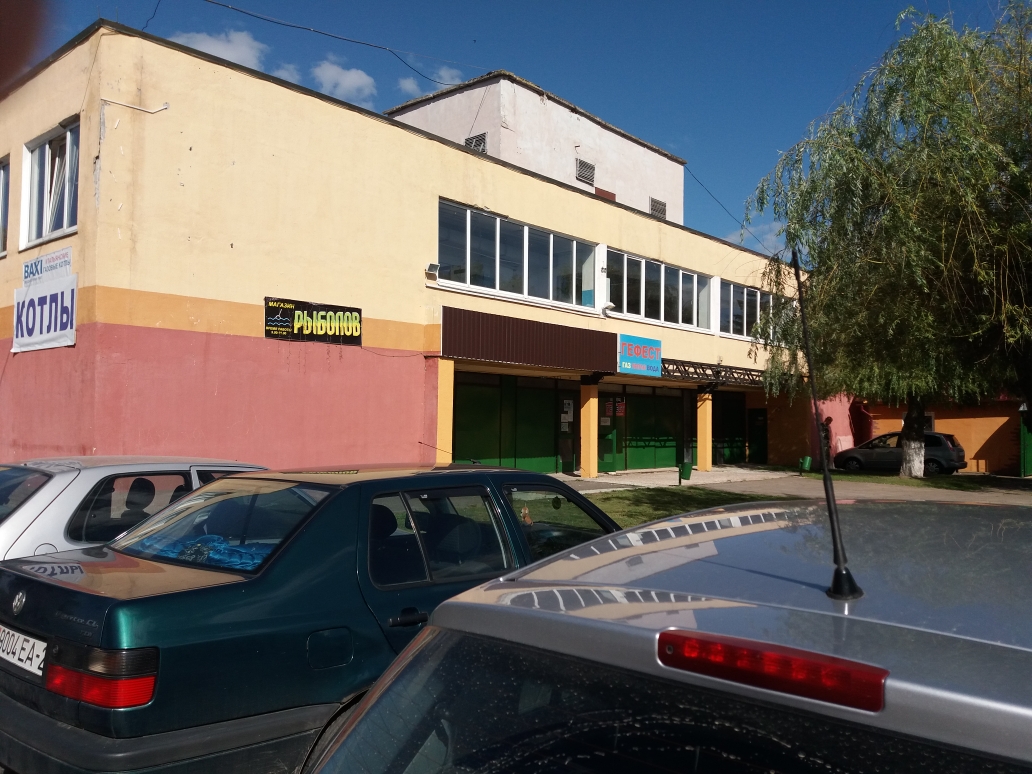 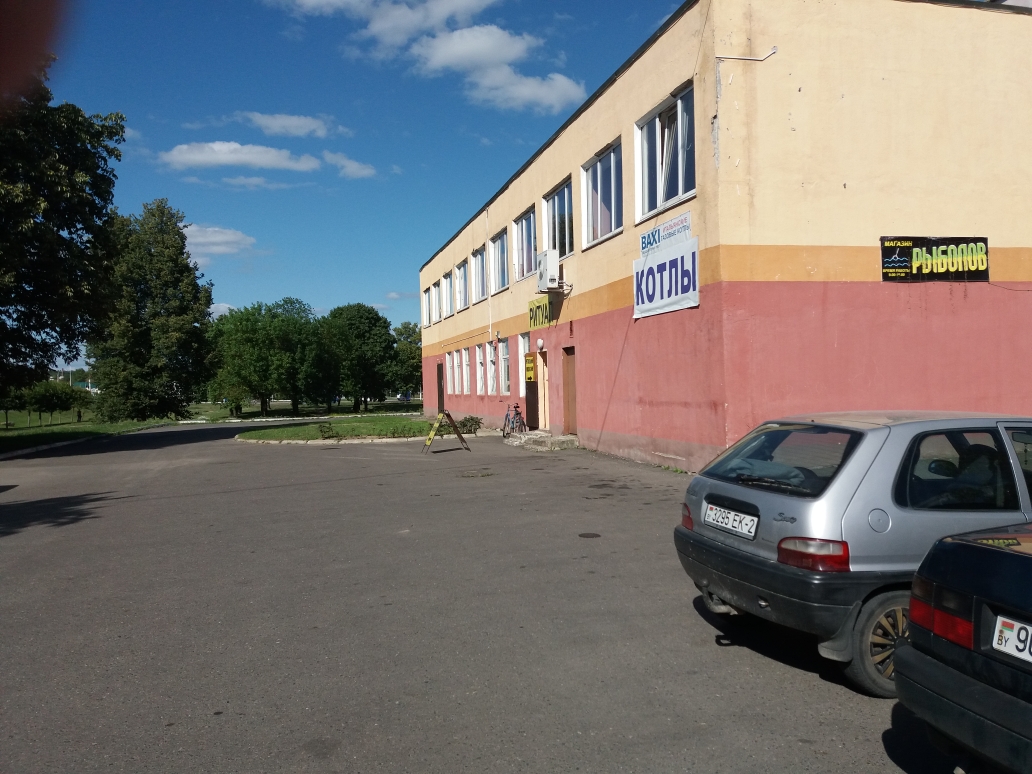 инв. № 5168 по бух.учёту здание общест-венного питанияздание общест-венного питания198720161778761,57223650100001013787Аренда 2 кв. 2019 г./4 кв. 2023 г.Аренда 2 кв. 2019 г./4 кв. 2023 г.ОАО «Оршанский инструментальный завод»ОАО «Оршанский инструментальный завод»ОАО «Оршанский инструментальный завод»ОАО «Оршанский инструментальный завод»ОАО «Оршанский инструментальный завод»ОАО «Оршанский инструментальный завод»ОАО «Оршанский инструментальный завод»ОАО «Оршанский инструментальный завод»ОАО «Оршанский инструментальный завод»ОАО «Оршанский инструментальный завод»ОАО «Оршанский инструментальный завод»ОАО «Оршанский инструментальный завод»ОАО «Оршанский инструментальный завод»ОАО «Оршанский инструментальный завод»1Производ-ственный корпусВитебская обл., Оршан-ский р-н, г.Орша, ул.Мира, 39А/3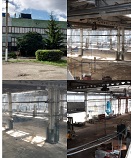 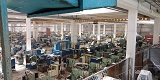 240/С-45005здание специализирован-ное для металлургическо-го произ-водства и металло-обработ-киздание специализирован-ное для металлургическо-го произ-водства и металло-обработ-ки197310.201749831,315700,0242400000001000582Использо-вание в собственных целях4 кв. 2020 г.Использо-вание в собственных целях4 кв. 2020 г.Птушка Кирилл Владимировичдиректор(0216) 51 68 93(029) 246 61 93orshiz@vitebsk.by2Противо-радиаци-онное укрытиеВитебская обл.,г.Ор-ша,ул.Ми-ра, 39А-1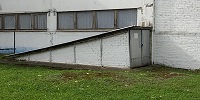 240/D-33222гос.собственностьпомеще-ние граждан-ской обороныпомеще-ние граждан-ской обороны19742016936,5936,5-Использо-вание в собственных целях4 кв. 2020 г.Использо-вание в собственных целях4 кв. 2020 г.3Противо-радиаци-онное укрытиеВитебская обл.,г.Орша,ул.Мира, 39А-2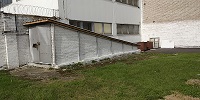 240/D-39754гос.собственностьпомеще-ние граждан-ской обороныпомеще-ние граждан-ской обороны19742016903,5903,5-Использо-вание в собственных целях4 кв. 2020 г.Использо-вание в собственных целях4 кв. 2020 г.4Здание бытового корпусаВитебская обл., Оршан-ский р-н, г.Орша, ул.Мира, 39А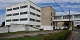 240/С-18206админис-тративно-хозяйст-венноеадминис-тративно-хозяйст-венное197401.20189573,14870,0242400000001000582Использо-вание в собственных целях4 кв. 2019 /4 кв. 2020Использо-вание в собственных целях4 кв. 2019 /4 кв. 20205Здание  корпуса вспомо-гательных службВитебская обл., г.Орша, ул.Мира, 39А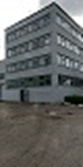 240/С-27756специа-лизиро-ванное иного назначе-нияспециа-лизиро-ванное иного назначе-ния197402.20185248,01688,3242400000001000582Использо-вание в собственных целях4 кв. 2020 г.Использо-вание в собственных целях4 кв. 2020 г.6Здание склада масел и химика-товВитебская обл.,г.Орша,ул.Мира,д.39А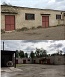 240/С-35109здание специали-зирован-ное скла-дов, торго-вых баз, баз мате-риально-техничес-кого снаб-жения, хранилищздание специали-зирован-ное скла-дов, торго-вых баз, баз мате-риально-техничес-кого снаб-жения, хранилищ197301.01.2018195,8195,8242400000001000582Использо-вание в собственных целях4 кв. 2020 г.Использо-вание в собственных целях4 кв. 2020 г.7Здание энерго-корпусаВитебская обл.,г.Орша, ул.Мира, д.39А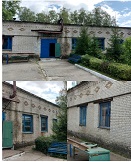 240/С-33481здание специа-лизиро-ванное энерге-тикиздание специа-лизиро-ванное энерге-тики19802017543115242400000001000582Использо-вание в собственных целях4 кв. 2020 г.Использо-вание в собственных целях4 кв. 2020 г.8Мазутное хозяйствоВитебская обл., Оршан-ский р-н, г.Орша, пер. 2-ой Восточ-ный, 8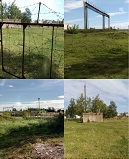 инв. №№000043, 043-13, 043-14, 043-12, 043-10 по бух.учету19732016449,7449,7242400000001011775Передача в коммуналь-ную собст-венность Оршанского РИК4 кв. 2020г.Передача в коммуналь-ную собст-венность Оршанского РИК4 кв. 2020г.9СтоловаяВитебская обл., Оршан-ский р-н, г.Орша, ул.Мира, 39Л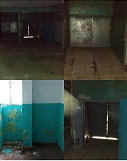 240/С-26352специа-лизиро-ванное для общест-венного питанияспециа-лизиро-ванное для общест-венного питания197402.20183186,82736,8223650100001014461Продажа4 кв. 2023г.Продажа4 кв. 2023г.10Изолиро-ванное помеще-ниеВитебская обл.,г.Орша, ул. Хигрина, 44-525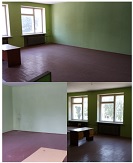 240/D-32439гос.собственностьпомеще-ние неуста-новлен-ного назна-ченияпомеще-ние неуста-новлен-ного назна-чения1974201776,176,1Передача в коммуналь-ную собст-венность Оршанского РИК4 кв. 2020 г.Передача в коммуналь-ную собст-венность Оршанского РИК4 кв. 2020 г.11Административно-инженер-ный корпус Витебская обл., Оршан-ский р-н, г.Орша, ул.Мира, 39А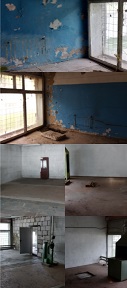 240/С-28863админис-тративно-инженер-ный корпусадминис-тративно-инженер-ный корпус197320175688,0336,0242400000001000582Использо-вание в собствен-ных целях4 кв. 2020г.Использо-вание в собствен-ных целях4 кв. 2020г.